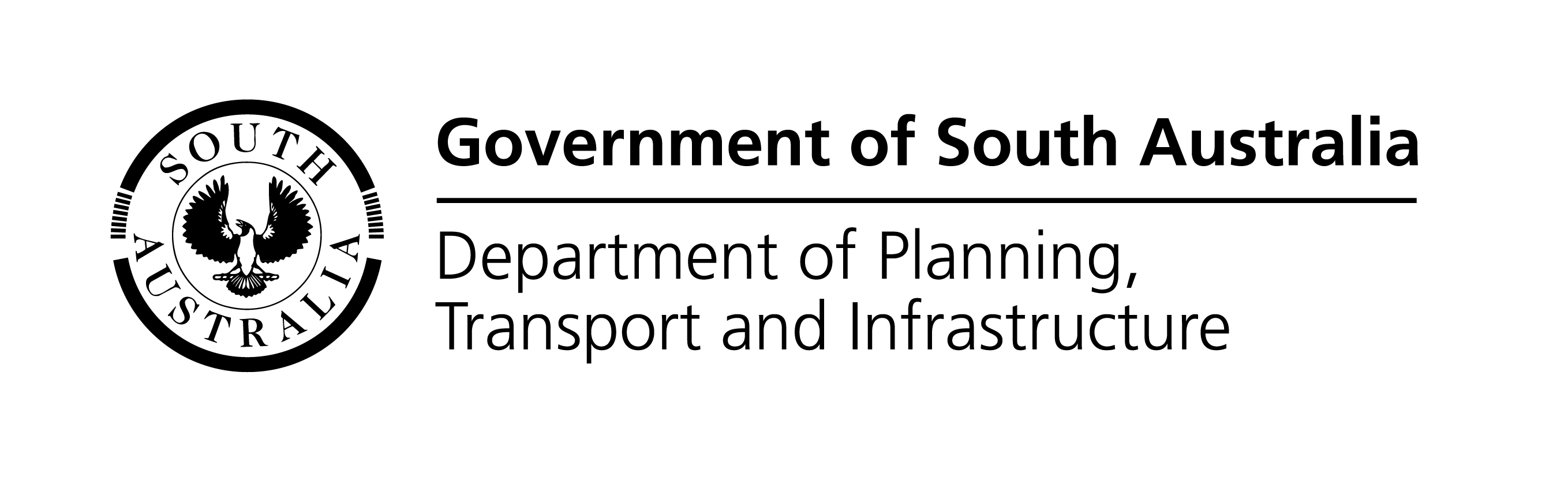 <#GBC_CONTRACT.CONTRACT_NAME>CONTRACTCONTRACT NO:	<#GBC_TENDER.CONTRACT_NO>CONTRACT VOLUME:	1CONTRACT DOCUMENTSBound into this document:Contract Volume 1:  ContractFrontispieceFormal Instrument of AgreementRecital and PreambleLetter of Acceptance of TenderSuperintendent’s administration letter and attachmentsPost tender correspondenceContractor’s tender (revised)AddendaSouth Australian Industry Participation Policy (Standard) PlanSouth Australian Industry Participation Policy (Standard) Report TemplateMDW-12 Conditions of Contract for Medium WorksAnnexure to MDW-12 Conditions of Contract for Medium WorksContract Volume 2:  SpecificationSeparate documents:DrawingsCode of Practice for the South Australian Construction IndustryINFORMATION DOCUMENTSBound into this document:Other documents included with tender documentsSeparate documents:Hazardous Materials inspection report, management plan and registerOther documents included with tender documentsCONTRACT BETWEEN:MINISTER FOR TRANSPORT AND INFRASTRUCTURE(“the Principal”)AND<#GBC_TENDER.AWARDED>(“the Contractor”)FORMAL INSTRUMENT OF AGREEMENTAGREEMENT made  date  day of Month 2010BETWEEN:The MINISTER FOR TRANSPORT AND INFRASTRUCTURE (‘the Principal’) a body corporate pursuant to the Administrative Arrangements Act, 1994 whose office is situated at Level 12 Roma Mitchell House, 136 North Terrace, ADELAIDE SA 5000.AND:<#GBC_TENDER.AWARDED> (ACN number) (‘the Contractor’)IT IS AGREED that the Tender, Acceptance of Tender, General Conditions of Contract, Specification, Drawings and other documents to which reference may properly be made in relation to <#PROJECT.PROJECT_NAME>, <#GBC_TENDER.CONTRACT_NO>, at the lump sum of in words Dollars ($        ) shall together comprise the contract between the parties AND if the Contractor or the Principal is two or more persons then they shall be bound jointly and severally.THE COMMON SEAL of the MINISTER FOR 	)TRANSPORT AND INFRASTRUCTURE was affixed  	)hereto by authority of the Minister in the presence of:	)..................................…...............................…………..Authorised OfficerTHE COMMON SEAL of <#GBC_TENDER.AWARDED>	)(ACN number) was affixed hereto in the presence of:	)	)......................................…...........................…………..Director........................................…........................…………..Director/SecretaryRECITALThe Minister for Transport and Infrastructure enters into this Agreement as the party with whom the contractual rights and obligations lie.For the internal purposes of the State the Minister will deliver the project for the benefit of the State and in particular for the benefit of the Minister of lead agency portfolio.However, nothing in this Agreement imposes any legal obligations on or vests any legal rights in the Minister of lead agency portfolio.PREAMBLEThe Department of Planning, Transport and Infrastructure (DPTI) provides asset, risk and project advice and management to the South Australian Government and its agencies and facilitates the interface between Government and the building and construction industry.In partnership with the building industry DPTI strives for excellence in the delivery of its projects to the South Australian community.The Contractor contracts to construct the works and to manage the sub-contractors while liaising with the Principal, Principal’s professional service contractors and all other relevant stakeholders in return for a Contract Price.This project is being delivered for the <#Project.Lead_Agency>.  The lead agency wishes to work as a team with DPTI, the Contractor and the appointed professional service contractors to achieve project objectives particularly completion to specified quality, program and budget.<#GBC_CONTRACT.CONTRACT_NAME>SPECIFICATIONCONTRACT NO:	<#GBC_TENDER.CONTRACT_NO>CONTRACT VOLUME:	2